SƠ ĐỒ CHẤM DỨT THAI KỲ TUỔI THAI TỪ 18 - 22 TUẦN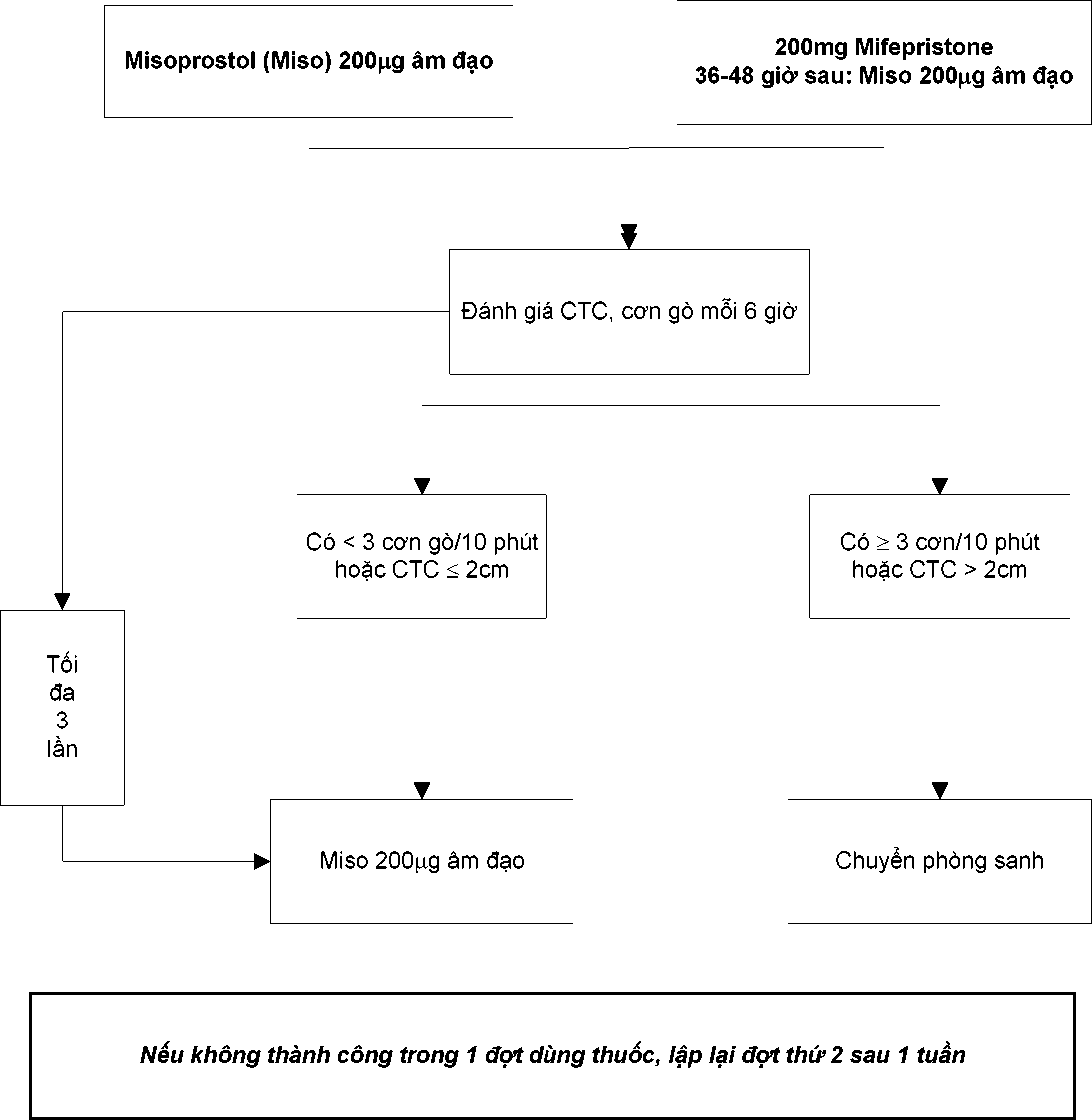 